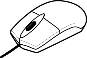                FAX             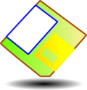 Urgent	For Review 	Please comment 	Please reply	______________________________________________________________________________To:From:Fax:Pages:Phone:Date:Re:CC: